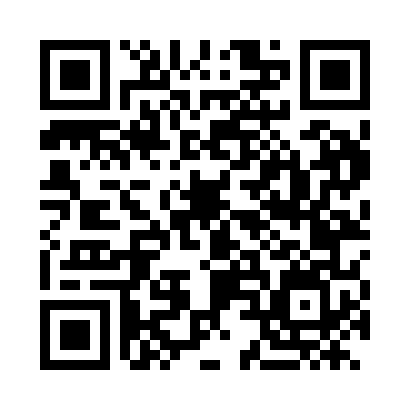 Prayer times for Cavtat, CroatiaWed 1 May 2024 - Fri 31 May 2024High Latitude Method: NonePrayer Calculation Method: Muslim World LeagueAsar Calculation Method: ShafiPrayer times provided by https://www.salahtimes.comDateDayFajrSunriseDhuhrAsrMaghribIsha1Wed3:515:4112:444:387:489:312Thu3:505:4012:444:387:499:323Fri3:485:3912:444:387:509:344Sat3:465:3812:444:397:519:365Sun3:445:3612:444:397:529:376Mon3:425:3512:444:397:539:397Tue3:405:3412:444:407:549:418Wed3:385:3312:444:407:559:429Thu3:365:3112:444:407:569:4410Fri3:355:3012:444:417:579:4611Sat3:335:2912:444:417:599:4712Sun3:315:2812:434:418:009:4913Mon3:295:2712:434:428:019:5114Tue3:285:2612:434:428:029:5215Wed3:265:2512:444:428:039:5416Thu3:245:2412:444:438:049:5517Fri3:235:2312:444:438:059:5718Sat3:215:2212:444:438:069:5919Sun3:195:2112:444:448:0710:0020Mon3:185:2012:444:448:0810:0221Tue3:165:1912:444:448:0910:0322Wed3:155:1812:444:458:1010:0523Thu3:135:1812:444:458:1110:0624Fri3:125:1712:444:458:1210:0825Sat3:115:1612:444:468:1210:0926Sun3:095:1512:444:468:1310:1127Mon3:085:1512:444:468:1410:1228Tue3:075:1412:444:478:1510:1429Wed3:065:1412:454:478:1610:1530Thu3:045:1312:454:478:1710:1631Fri3:035:1312:454:488:1810:18